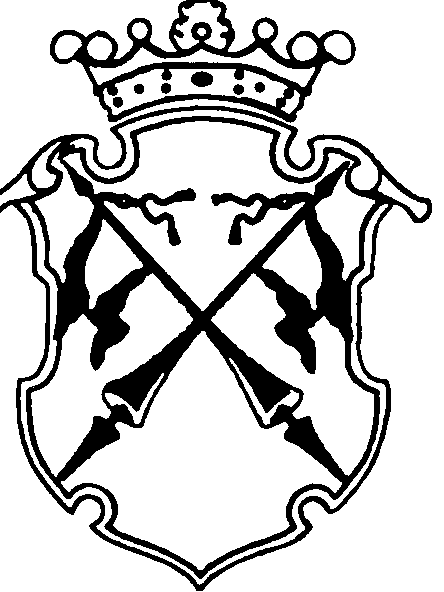 РЕСПУБЛИКА   КАРЕЛИЯКОНТРОЛЬНО-СЧЕТНЫЙ КОМИТЕТСОРТАВАЛЬСКОГО  МУНИЦИПАЛЬНОГО РАЙОНАПРИКАЗ   от «01»августа  2022 г.                                                    №7О внесении изменений в приказ Контрольно-счетного комитета Сортавальского муниципального района от 25.03.2014г. №1 «Об утверждении Регламента деятельности Контрольно-счетного комитета Сортавальского муниципального района»	В связи с необходимостью приведения положений Регламента деятельности Контрольно-счетного комитета Сортавальского муниципального района, утвержденного приказом Контрольно-счетного комитета Сортавальского муниципального района от 25.03.2014г. №1 (далее – Регламент деятельности) в соответствие с изменениями в Федеральный закон от 07.02.2011г. №6-ФЗ «Об общих принципах организации и деятельности контрольно-счетных органов субъектов Российской Федерации и муниципальных образований»Приказываю:Приложение №14 к Регламенту деятельности изложить в следующей редакции:Приложение 14к РегламентуКонтрольно-счетного комитета СМРНа бланке организацииПРЕДПИСАНИЕ№____________  от _____________         _______________________________                                                                    (должность, инициалы и фамилия руководителя органа  местного  самоуправления, проверяемого объекта)__________________________________________________(наименование органа местного самоуправления, проверяемого объекта)В соответствии с планом работы Контрольно-счетного комитета СМР на 20__год, утвержденным приказом Контрольно-счетного комитета СМР от «__»_________20__года №_____, проведено контрольное мероприятие «_____________________________________________», на объекте   _______________________________________________________________ , В ходе проведения указанного контрольного мероприятия:должностными   лицами __________________________________________                                                           (должность, инициалы, фамилия должностных лиц проверяемого объекта) были созданы препятствия для работы должностных лиц Контрольно-счетного комитета Сортавальского муниципального района, выразившиеся в ______________________________________________________________________________________________________________________________. (указываются конкретные факты создания препятствий для проведения мероприятия) 2) или выявлены следующие нарушения, требующие принятия безотлагательных мер по их пресечению и предупреждению: 1. _____________________________________________________________2. ________________________________________________________________. (указываются факты нарушений, конкретные статьи законов и (или) пунктов иных нормативных правовых актов Российской Федерации, Республики Карелия, требования которых нарушены) 3) или выявлены нарушения и (или) недостатки, в связи с чем ________________ _______________________________________________________________________________ (указывается объект контрольного мероприятия, которому внесено представление) внесено представление от «____» __________ 20__ № __________ об устранении нарушений и недостатков __________________________________________________________________. (указывается дата уведомления о принятых по результатам рассмотрения представления решениях и мерах)Данное представление в указанный срок не выполнено (выполнено частично), а именно: _______________________________________________________________________________ (указываются нарушения и недостатки, которые не устранены, устранены не в полном объеме __________________________________________________________________________. или об устранении которых контрольно-счетный орган не уведомлен) Указанные действия являются нарушением_____________________________________ _______________________________________________________________________________, (статья Федерального закона № 6-ФЗ, Положения о контрольно-счетном комитете Сортавальского муниципального района, утвержденное Решением Совета Сортавальского муниципального района от 30.11.2021г. №38) которое влечет за собой ответственность должностных лиц в соответствии с законодательством Российской Федерации и (или) Республики Карелия. На основании______________________________________________________________ (статья Федерального закона № 6-ФЗ,  Положения о контрольно-счетном комитете Сортавальского муниципального района, утвержденное Решением Совета Сортавальского муниципального района от 30.11.2021г. №38) предписывается__________________________________________________________________                                                          (наименование объекта контрольного мероприятия) незамедлительно устранить указанные нарушения. О выполнении настоящего предписания и принятых мерах необходимо проинформировать Контрольно-счетный комитет Сортавальского муниципального района «___» _________ 20___ года.Председатель:     __________________                             ______________________                                         (подпись)                                                  (инициалы, фамилия)Приложение №15 к Регламенту деятельности исключить.Разместить настоящий приказ в сети Интернет на официальном сайте Контрольно-счетного комитета Сортавальского муниципального района.Контроль над исполнением настоящего приказа оставляю за собой.Председатель                                                                            Н.А. Астафьева